               Online English Teachers Meeting

                                   Tuesday, March 14th from 2-3:30pm in 7108C




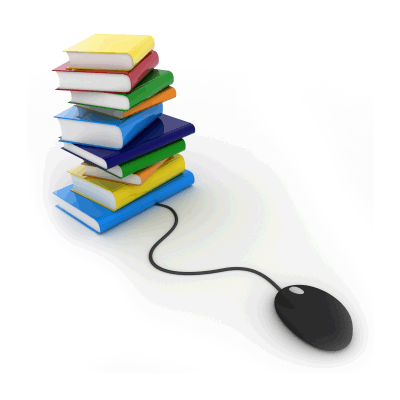 Agenda
Reactions to Canvas:
For the faculty who just completed the Canvas training, what are your reactions to the new platform?  What have you been able to design/set-up?  What are your future plans? For those with a semester or more using Canvas, what are your reactions?  Challenges? Successes?  The differences from WebAccess?

Teaching English Online—Big Picture:
What should we consider when designing an online presentation of an English course?  What should we prioritize?  How should we approach design?  How can we get the best online interactions and how often should they occur: student to student and instructor to student?  How can we best provide context or activate schema for the readings? How do you scaffold writing an essay?  How can we best incorporate timed writing and timed exams?  How can we provide the best feedback to posts, assignments and papers?  What is the “right” amount?  What additional resources can/should we be providing our students?    
    
Teaching English Online—the Nitty-Gritty:
What features do you mainly use or hope to use on Canvas?  How can we best set up the discussion forums to maximize participation?  How often should we post in Announcements?  Send class emails?  What other features on Canvas have you used? What do you hope to learn more about?  

Problems to Address:
What are some challenges or frustrations you have experienced or problems you anticipate?

Looking at Actual Courses:
Completely volunteer: showing some of our courses or work-in-progress. 
Giving reactions and feedback.

Best Practices Sum-Up:
What was the good stuff we discussed and came up with?
